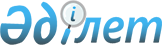 О внесении изменений в решение Павлодарского областного маслихата от 22 апреля 2021 года № 24/3 "Об утверждении Правил выпаса сельскохозяйственных животных на территории Павлодарской области"Решение Павлодарского областного маслихата от 8 августа 2022 года № 180/14
      Павлодарский областной маслихат РЕШИЛ:
      1. Внести в решение Павлодарского областного маслихата "Об утверждении Правил выпаса сельскохозяйственных животных на территории Павлодарской области" от 22 апреля 2021 года № 24/3 следующие изменение:
      преамбулу указанного решения изложить в следующей редакции: "В соответствии с пунктом 2-2 статьи 6 Закона Республики Казахстан "О местном государственном управлении и самоуправлении в Республике Казахстан", Законом Республики Казахстан "О ветеринарии", Законом Республики Казахстан "О пастбищах", Законом Республики Казахстан "Об ответственном обращении с животными" Павлодарский областной маслихат РЕШИЛ:";
      подпункт 2) пункта 2 Правил, утвержденных указанным решением, изложить в следующей редакции: "2) владелец животных – физическое или юридическое лицо, которому животное принадлежит на праве собственности или ином вещном праве;";
      пункт 7 Правил утвержденных указанным решением, изложить в следующей редакции: "7. При определении участков выпаса и прогона сельскохозяйственных животных предусматриваются и осуществляются мероприятия по сохранению среды обитания и условий размножения объектов животного мира, путей миграции и мест концентрации животных, а также обеспечивается неприкосновенность участков, представляющих особую ценность в качестве среды обитания диких животных в соответствии с пунктом 1 статьи 245 Экологического кодекса Республики Казахстан.".
      2. Настоящее решение вводится в действие по истечении десяти календарных дней после дня его первого официального опубликования.
					© 2012. РГП на ПХВ «Институт законодательства и правовой информации Республики Казахстан» Министерства юстиции Республики Казахстан
				
      Секретарь областного маслихата 

Е. Айткенов
